აჭარის ავტონომიური რესპუბლიკის უმაღლესი საბჭოსღია მმართველობის საბჭოს I სხდომათარიღი: 15.06.2020დრო: 14:00შეხვედრის ადგილი: აჭარის ავტონომიური რესპუბლიკის უმაღლესი საბჭოდღის წესრიგი14:00-14:10                  მისასალმებელი სიტყვა დავით გაბაიძე, აჭარის ავტონომიური რესპუბლიკის უმაღლესი საბჭოს თავმჯდომარე / ღია მმართველობის საბჭოს თავმჯდომარეგაეროს განვითარების პროგრამა (UNDP) ინფორმაციის თავისუფლების განვითარების ინსტიტუტი (IDFI) 14:10 – 14:40                განსახილველი საკითხიდავით გაბაიძე, ღია მმართველობის საბჭოს დებულების განხილვა და დამტკიცებააჭარის ავტონომიური რესპუბლიკის უმაღლესი საბჭოს ღია მმართველობის საბჭოს მხარდამჭერია ევროკავშირისა (EU) და გაეროს განვითარების პროგრამის (UNDP) ერთობლივი პროექტი „საპარლამენტო დემოკრატიის კონსოლიდაცია საქართველოში“. პროექტი მჭიდროდ თანამშრომლობს ინფორმაციის თავისუფლების განვითარების ინსტიტუტთან (IDFI) საქართველოს პარლამენტსა და აჭარის ავტონომიური რესპუბლიკის უმაღლეს საბჭოში ღია მმართველობის პრინციპების ხელშეწყობის მიზნით. 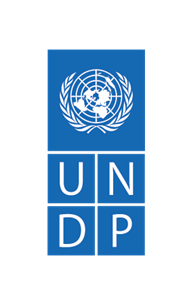 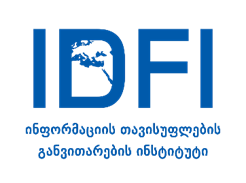 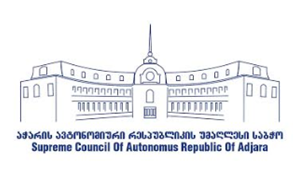 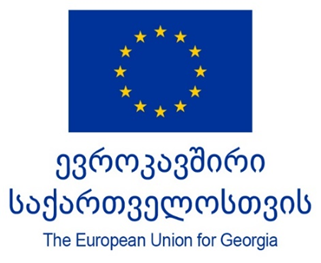 